3rd Grade Weekly Instructional Guide 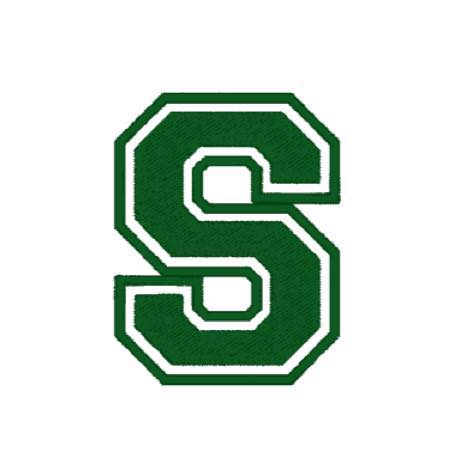 Cohort A3rd Grade Weekly Instructional GuideCohort B3rd Grade Weekly Instructional GuideCohort CTimeframeMondayTuesdayWednesdayThursdayFriday8:40 – 8:50Arrival/Drop OffArrival/Drop OffStaff Meeting8:50 – 9:00Daily Real Time Opening AnnouncementsDaily Real Time Opening AnnouncementsDaily Real Time Opening AnnouncementsDaily Real Time Opening AnnouncementsDaily Real Time Opening Announcements9:00 – 9:30In Person LearningIn Person LearningIndependent Work TimeSmall Group  or Independent WorkSmall Group  or Independent Work9:30 – 10:00In Person LearningIn Person Learning*Real Time ELA (A/B/C)*Real Time ELA (A/B/C)*Real Time ELA (A/B/C)10:00 – 10:20In Person LearningIn Person LearningIndependent Work TimeSmall Group or Independent WorkSmall Group or Independent Work10:20 – 10:50In Person LearningIn Person Learning*Real Time Writing (A/B/C)*Real Time Writing (A/B/C)*Real Time Writing (A/B/C)10:50 – 11:40	                                                                                     Specials		                                                                                     Specials		                                                                                     Specials		                                                                                     Specials		                                                                                     Specials	11:40 – 12:20                                                                                                   Lunch                                                                                                   Lunch                                                                                                   Lunch                                                                                                   Lunch                                                                                                   Lunch12:20 – 12:50In Person LearningIn Person LearningIndependent Work TimeSmall Group or Independent WorkSmall Group or Independent Work12:50– 1:20In Person LearningIn Person Learning*Real Time Math (A/B/C)*Real Time Math (A/B/C)*Real Time Math (A/B/C)1:30 – 2:00In Person LearningIn Person LearningIndependent Work TimeSmall Group or Independent WorkSmall Group or Independent Work2:00– 2:30In Person LearningIn Person LearningIndependent Work TimeSmall Group or Independent WorkSmall Group or Independent Work2:30– 3:11In Person LearningIn Person LearningIndependent Work TimeScience/Social Studies (mixture of recorded/live sessions)Science/Social Studies (mixture of recorded/live sessions)TimeframeMondayTuesdayWednesdayThursdayFriday8:40 – 8:50Staff MeetingArrival/Drop OffArrival/Drop Off8:50 – 9:00Daily Real Time Opening AnnouncementsDaily Real Time Opening AnnouncementsDaily Real Time Opening AnnouncementsDaily Real Time Opening AnnouncementsDaily Real Time Opening Announcements9:00 – 9:30Small Group  or Independent WorkSmall Group  or Independent WorkIndependent Work TimeIn Person LearningIn Person Learning9:30 – 10:00*Real Time ELA (A/B/C)*Real Time ELA (A/B/C)*Real Time ELA (A/B/C)In Person LearningIn Person Learning10:00 – 10:20Small Group  or Independent WorkSmall Group  or Independent WorkIndependent Work TimeIn Person LearningIn Person Learning10:20 – 10:50*Real Time Writing (A/B/C)*Real Time Writing (A/B/C)*Real Time Writing (A/B/C)In Person LearningIn Person Learning10:50 – 11:40	                                                                                     Specials		                                                                                     Specials		                                                                                     Specials		                                                                                     Specials		                                                                                     Specials	11:40 – 12:20                                                                                                   Lunch                                                                                                   Lunch                                                                                                   Lunch                                                                                                   Lunch                                                                                                   Lunch12:20 – 12:50Small Group  or Independent WorkSmall Group  or Independent WorkIndependent Work TimeIn Person LearningIn Person Learning12:50– 1:20*Real Time Math (A/B/C)*Real Time Math (A/B/C)*Real Time Math (A/B/C)In Person LearningIn Person Learning1:30 – 2:00Small Group  or Independent WorkSmall Group  or Independent WorkIndependent Work TimeIn Person LearningIn Person Learning2:00– 2:30Small Group  or Independent WorkSmall Group  or Independent WorkIndependent Work TimeIn Person LearningIn Person Learning2:30– 3:11Science/Social Studies (mixture of recorded/live sessions)Science/Social Studies (mixture of recorded/live sessions)Independent Work TimeIn Person LearningIn Person LearningTimeframeMondayTuesdayWednesdayThursdayFriday8:20 – 8:40Office HoursOffice HoursStaff MeetingOffice HoursOffice Hours8:50 – 9:00Daily Real Time Opening AnnouncementsDaily Real Time Opening AnnouncementsDaily Real Time Opening AnnouncementsDaily Real Time Opening AnnouncementsDaily Real Time Opening Announcements9:00 – 9:30Small Group  or Independent WorkSmall Group  or Independent WorkIndependent Work TimeSmall Group  or Independent WorkSmall Group  or Independent Work9:30 – 10:00*Real Time ELA (A/B/C)*Real Time ELA (A/B/C)*Real Time ELA (A/B/C)*Real Time ELA (A/B/C)*Real Time ELA (A/B/C)10:00 – 10:20Small Group  or Independent WorkSmall Group  or Independent WorkIndependent Work TimeSmall Group  or Independent WorkSmall Group  or Independent Work10:20 – 10:50*Real Time Writing (A/B/C)*Real Time Writing (A/B/C)*Real Time Writing (A/B/C)*Real Time Writing (A/B/C)*Real Time Writing (A/B/C)10:50 – 11:40	                                                                                     Specials		                                                                                     Specials		                                                                                     Specials		                                                                                     Specials		                                                                                     Specials	11:40 – 12:20                                                                                                   Lunch                                                                                                   Lunch                                                                                                   Lunch                                                                                                   Lunch                                                                                                   Lunch12:20 – 12:50Small Group  or Independent WorkSmall Group  or Independent WorkIndependent Work TimeSmall Group  or Independent WorkSmall Group  or Independent Work12:50– 1:20*Real Time Math (A/B/C)*Real Time Math (A/B/C)*Real Time Math (A/B/C)*Real Time Math (A/B/C)*Real Time Math (A/B/C)1:30 – 2:00Small Group  or Independent WorkSmall Group  or Independent WorkIndependent Work TimeSmall Group  or Independent WorkSmall Group  or Independent Work2:00– 2:30Small Group  or Independent WorkSmall Group  or Independent WorkIndependent Work TimeSmall Group  or Independent WorkSmall Group  or Independent Work2:30– 3:11Science/Social Studies (mixture of recorded/live sessions)Science/Social Studies (mixture of recorded/live sessions)Independent Work TimeScience/Social Studies (mixture of recorded/live sessions)Science/Social Studies (mixture of recorded/live sessions)